FORMULAREFORMULARUL  nr.  1 -  Formular de ofertă (propunerea financiară) pentru atribuirea  contractuluiFORMULARUL  nr. 2 - Centralizator de preţuriFOMULARUL nr. 3 - Propunerea tehnică pentru atribuirea  contractuluiFORMULARUL nr. 1OFERTANTUL__________________   (denumirea/numele)FORMULAR DE OFERTACatre ....................................................................................................                     (denumirea autoritatii contractante si adresa completa)    Domnilor,    1. Examinand documentatia de atribuire, subsemnatii, reprezentanti ai ofertantului ________________________________________, (denumirea/numele ofertantului)     ne oferim ca, în conformitate cu prevederile si cerintele cuprinse în documentatia mai sus mentionata, să prestăm ,,____________________________________________________________________________________’’ pentru suma de ________________________ lei, (suma în litere si în cifre)                                                    la care se adauga taxa pe valoarea adaugata în valoare de ______________________  lei (suma în litere si în cifre)    2. Ne angajăm ca, în cazul în care oferta noastră este stabilită câștigătoare, să începem serviciile și să terminăm prestarea acestora în conformitate cu specificaţiile din caietul de sarcini în _______ (perioada în litere si în cifre).                      3. Ne angajam sa mentinem aceasta oferta valabila pentru o durata de______________ zile, respectiv pana la data de __________________(durata în litere si în cifre)                                                                                                (ziua/luna/anul) si ea va ramane obligatorie pentru noi si poate fi acceptata oricand înainte de expirarea perioadei de valabilitate.    4. Pana la încheierea si semnarea contractului de achizitie publica aceasta oferta, împreuna cu comunicarea transmisa de dumneavoastra, prin care oferta noastra este stabilita castigatoare, vor constitui un contract angajant între noi.    5. Întelegem ca nu sunteti obligati sa acceptati oferta cu cel mai scazut pret sau orice alta oferta pe care o puteti primi.Data _____/_____/__________________, în calitate de _____________________, legal autorizat sa semnez                        (semnatura)oferta pentru si în numele ____________________________________.                                                       (denumirea/numele ofertantului)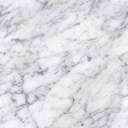 FORMULARUL nr. 2Operator Economic..........................(denumirea)CENTRALIZATOR DE PREŢURI Ofertanții pot depune ofertă pentru tot pachetul.Nu se acceptă oferte parțiale din cadrul pachetului. Oferta financiară va fi prezentată, respectându-se prețul maximal pentru fiecare poziție din cadrul pachetului.Semnătura ofertantului sau a reprezentantului ofertantului                    .....................................................Numele  şi prenumele semnatarului				        .....................................................Capacitate de semnătura					        .....................................................Detalii despre ofertant Numele ofertantului  						        .....................................................Ţara de reşedinţă					                    .....................................................Adresa								        .....................................................Adresa de corespondenţă (dacă este diferită)			        .....................................................Adresa de e-mail                                                                                    .....................................................Telefon / Fax							        .....................................................Data 						                                 .....................................................FORMULARUL nr. 3Operator Economic..........................(denumirea)PROPUNERE TEHNICĂSemnătura ofertantului sau a reprezentantului ofertantului                    .....................................................Numele  şi prenumele semnatarului				        .....................................................Capacitate de semnătura					        .....................................................Detalii despre ofertant Numele ofertantului  						        .....................................................Ţara de reşedinţă					                    .....................................................Adresa								        .....................................................Adresa de corespondenţă (dacă este diferită)			        .....................................................Adresa de e-mail                                                                                    .....................................................Telefon / Fax							        .....................................................Data 							                    ....................................................DECLARAȚIE privind conflictul de interesepentru ofertanţi/ ofertanţi asociaţi/ subcontractanţi/terţi susţinătoriSubsemnatul,_______________________________ (nume și prenume), domiciliat (a) in ........ (adresa de domiciliu), identificat (a) cu act de identitate (CI/pasaport), seria .................., nr. ................, eliberat de .............., la data de .................., CNP .........................., reprezentant legal autorizat al______________________________________________(denumirea/numele şi sediul/adresa ofertantului), în calitate de ofertant/ ofertant asociat/ subcontractant /terţ susţinător( după caz), la procedura de atribuire a contractului de achiziţie publică având ca obiect ……………………………………………………. la data de .................. (zi/lună/an), organizată de …………………………, declar pe proprie răspundere, sub sancţiunea excluderii din procedură şi sub sancţiunile aplicate faptei de fals în acte publice, că în calitate de participant la acestă procedură nu ne aflăm într-o situație de conflict de interese în sensul art. 59 și art.60 din Legea nr. 98/2016 privind achizițiile publice, cu modificările și completările ulterioare.-	situația în care ofertantul individual/ofertantul asociat/candidatul/subcontractantul propus/terțul susținător are drept membri în cadrul consiliului de administrație/organului de conducere sau de supervizare și/sau are acționari ori asociați semnificativi persoane care sunt soț/soție, rudă sau afin până la gradul al doilea inclusiv ori care se află în relații comerciale cu persoane cu funcții de decizie în cadrul Autorității/entității contractante sau al furnizorului de servicii de achiziție implicat în procedura de atribuire;-	situația în care ofertantul/candidatul a nominalizat printre principalele persoane desemnate pentru executarea contractului persoane care sunt soț/soție, rudă sau afin până la gradul al doilea inclusiv ori care se află în relații comerciale cu persoane cu funcții de decizie în cadrul Autorității/entității contractante sau al furnizorului de servicii de achiziție implicat în procedura de atribuire.Subsemnatul declar că informaţiile furnizate sunt complete şi corecte în fiecare detaliu şi înţeleg că autoritatea contractantă are dreptul de a solicita, în scopul verificării şi confirmării declaraţiilor, orice documente doveditoare de care dispunem. Inteleg că în cazul în care aceasta declarație nu este conformă cu realitatea sunt pasibil de încălcarea prevederilor legislației penale privind falsul în declarații.Anexat este lista acţionarilor/asociaţilor /membrilor consiliului de administraţie/organ de conducere sau de supervizare / persoane împuternicite din cadrul Universitatii “Dunarea de Jos” din Galati.  Semnătura ofertantului sau a reprezentantului ofertantului               .....................................................Numele  şi prenumele semnatarului				     ......................................................Capacitate de semnătură                                                                    ......................................................Detalii despre ofertant Numele ofertantului  						      .....................................................Ţara de reşedinţă						      .....................................................Adresa								      .....................................................Adresa de corespondenţă (dacă este diferită)		                   .....................................................Telefon / Fax							      .....................................................Data 							                    ....................................................Lista acţionari/asociaţi /membri în consiliul de administraţie/organ de conducere sau de supervizare / persoane împuternicite din cadrul Universitatii “Dunarea de Jos” din Galati:Semnătura ofertantului sau a reprezentantului ofertantului                  .....................................................Numele  şi prenumele semnatarului				       ......................................................Capacitate de semnătură                                                                       ......................................................Detalii despre ofertant Numele ofertantului  						        .....................................................Ţara de reşedinţă						        .....................................................Adresa								        .....................................................Adresa de corespondenţă (dacă este diferită)		                     .....................................................Telefon / Fax							        .....................................................Data 							                      nr crtDenumirea serviciuluiUMCantitateasolicitatăU.MValoare estimată fără TVA Preț unitar RON fără TVAPreț total RON fără TVA Taxa pe valoare adăugată RON0123456=3*57=6*19%1Furnizarea de informații despre localitățile cu potențial turistic în turismul verde din regiunile țintă (Galați, Reni și Cahul);serv1100842Implicarea în elaborarea programului „Un program comun pentru dezvoltarea turismului transfrontalier în raionul Cahul, Moldova; raionul Reni, Ucraina și județul Galați, România”; serv1100843Participarea la elaborarea agendei pentru „3 instruiri și 3 ateliere de lucru pentru consolidarea capacităților părților interesate (furnizori de servicii turistice, autorități locale și regionale) în domeniul turismului verde transfrontalier”, pentru 3 vizite de studiu, 2 festivaluri, Forumul transfrontalier privind dezvoltarea turismului verde; serv1100844Participarea în procesul de selectare a furnizorilor de servicii turistice din regiunile țintă (Galați, Reni și Cahul); serv1100845Implicarea la dezvoltarea și ajustarea corespunzătoare a metodologiei de implementare a activităților legate de delimitarea tipurilor de localități rurale cu potențial turistic în turismul verde, aplicată în cercetarea lucrărilor relevante în domeniul socio-economic privind dezvoltarea regiunilor țintă (Galați, Reni și Cahul) în contextul dezvoltării regionale a Moldovei, României și Ucrainei, precum și lucrări / documente legate de turism; serv1113456Participarea la elaborarea ghidului „Un ghid privind turismul transfrontalier cu accent pe turismul ecologic, dezvoltat”;serv1100847Participarea la elaborarea broșurii informative „O broșură informativă pentru turiști”; serv1100848Implicarea la organizarea și coordonarea  a 3 vizite de studiu;serv1128069Implicarea la dezvoltarea planurilor de afacere  pentru prestatorii de servicii în domeniul turismului rural și dezvoltarea  clusterului turistic;serv111345TOTAL 96000NR.CRT.Cerinţe autoritate contractantăPROPUNERE TEHNICĂ OFERTANT1CONDIŢII DE PARTICIPAREServiciile de consultanță în turism constau în angajarea unui expert în turism care să îndeplinească următoarele cerințe:1. Studii: - Absolvenți de studii superioare/post-universitare - se va prezenta document doveditor în acest sens- Absolvent al studiilor de comunicare - se va prezenta document doveditor în acest sens2. Experiență:- Experiență de lucru de minimum 5 ani în calitate de expert pe poziții relevante, care au conexiune cu obiectivul propus, în cadrul proiectelor implementate;- Reprezentanții agentului de turism trebuie să prezinte un brevet de turism- Realizarea de campanii educaționale- Realizarea de tururi în Galați- Experiență de colaborare cu instituții publice și organizații neguvernamentale;- Experiență în activitatea de turism tip corporate și în organizarea de programe pentru grupuri- Experiență similară în activitatea de implementare a proiectelor cu finanțare europeană- Experiență în școli de turismSe prezintă dovezi ale tuturor diplomelor și lista de colaborari anterioare aflate în portofoliu și relevante pentru acest proiect.3. Abilități:-Abilități de analiză și de sinteză a unui volum mare de informații;-Abilități de lucru în echipă;-Abilități excelente de comunicare și prezentare publică;-Abilități de instruire, formare și motivare a tinerilor;-Abilități excelente de auto-organizare;4. Alte cerințe:-Cunoașterea excelentă a limbii române-Cunoașterea unei limbi de circulație internațională constituie un avantaj (ex: limba engleză);-Flexibilitate;-Creativitate;-Non-partizanat politic;-Eficiență și Responsabilitate.Se vor prezenta documente doveditoare în acest sens: CV-ul expertului, diplome.se completează de către ofertant2SPECIFICAŢII TEHNICEPerioada de realizare a responsabilităților 08 aprilie 2021 – 14 iunie 2023.   Expertul/experţii desemnaţi de ofertant trebuie să îndeplinească următoarele atribuţii în cadrul proiectului: Furnizarea de informații despre localitățile cu potențial turistic în turismul verde din regiunile țintă (Galați, Reni și Cahul) prin organizarea de ședințe și întâlniri on-line, ținând cont de perioada pandemică în primă fază, și dacă pe viitor se va putea și fizic.Implicarea în elaborarea programului „Un program comun pentru dezvoltarea turismului transfrontalier în raionul Cahul, Moldova; raionul Reni, Ucraina și județul Galați, România”→ Expertul va colecta și analiza informații despre dezvoltarea turistică, economică din județul Galați.Participarea la elaborarea agendei pentru „3 instruiri și 3 ateliere de lucru pentru consolidarea capacităților părților interesate (furnizori de servicii turistice, autorități locale și regionale) în domeniul turismului verde transfrontalier”, pentru 3 vizite de studiu, 2 festivaluri, Forumul transfrontalier privind dezvoltarea turismului verde; Participarea la elaborarea agendei se va face online și fizic dacă va fi cazul ținând cont de evoluția pandemiei → Expertul va participa la aceste vizite și la cele 2 festivaluri în calitate de formator în cadrul seminariilor care vor fi organizate în cadrul vizitelor și a festivalurilor.Participarea în procesul de selectare a furnizorilor de servicii turistice din regiunile țintă (Galați, Reni și Cahul) → Expertul în turism se va ocupa de anunțul de selectare a 8/9 prestatori în servicii turistice (afaceri în domeniul turismului ) din județul Galați. Va facilita întalniri de lucru în Galați cu acești prestatori .Implicarea la dezvoltarea și ajustarea corespunzătoare a metodologiei de implementare a activităților legate de delimitarea tipurilor de localități rurale cu potențial turistic în turismul verde, aplicată în cercetarea lucrărilor relevante în domeniul socio-economic privind dezvoltarea regiunilor țintă (Galați, Reni și Cahul) în contextul dezvoltării regionale a Moldovei, României și Ucrainei, precum și lucrări / documente legate de turism; Participarea la elaborarea ghidului „Un ghid privind turismul transfrontalier cu accent pe turismul ecologic, dezvoltat” → Expertul în turism va colecta, prelucra și redacta  informații turistice pentru regiunea județului Galați. Va ajusta ghidul și va facilita întâlniri de feedback, va redacta forma finală a documentului. Ghidul va conține o listă de referințe bibliografice cu trimiteri în conținut și respectarea regulilor antiplagiat. Ghidul va fi livrat tipărit și în format electronic editabil (tip Word).Participarea la elaborarea broșurii informative „O broșură informativă pentru turiști”; Implicarea la organizarea și coordonarea  a 3 vizite de studiu → Vizitele vor avea loc în Galați. Expertul va întocmi o agendă de întâlniri, un itinerar pentru vizitatorii din Rep. Moldova și Ucraina s.a;Implicarea la dezvoltarea planurilor de afacere pentru prestatorii de servicii în domeniul turismului rural și dezvoltarea  clusterului turistic → Elaborează un plan de afacere cu recomandări și rulaj estimat;Ofertantul de servicii va lucra sub îndrumarea și în colaborare cu colectivul de proiect din cadrul Universității „Dunărea de Jos” din Galați, prezentând rapoarte de progres periodice la solicitarea colectivului de proiect. Contractantul poate face observații și poate solicita completări sau informații suplimentare.se completează de către ofertant3Se vor respecta următoarele etape ale proiectului:*  Datele pot varia în funcție de modificări apărute în programul proiectuluise completează de către ofertantNr. Crt.Numele şi PrenumeleFuncţia în cadrul ofertantului1.Prof. univ. dr. ing. Puiu - Lucian GEORGESCURector2.Prof. univ. dr. Nicoleta BĂRBUȚĂ - MIȘUPRORECTOR responsabil cu managementul financiar și strategiile administrative3.Prof. dr. ing. Elena MEREUȚĂPRORECTOR responsabil cu activitatea didactică și asigurarea calității4.Dragoş Alexandru OPREANUPRORECTOR responsabil cu managementul resurselor umane și juridic5.Prof. univ. dr. ec. dr. ing. habil. Silvius STANCIUPRORECTOR responsabil cu activitatea de cercetare, dezvoltare, inovare și parteneriatul cu mediul economico-social6.Conf. dr. ing. Ciprian VLADPRORECTOR responsabil cu strategiile universitare și parteneriatul cu studenții7Asist. univ. dr. Alexandru NECHIFORPRORECTOR responsabil cu strategiile și relațiile instituționale8Prof. dr. ing. Eugen-Victor-Cristian RUSUDirector C.S.U.D.9Ing. Romeu HORGHIDANDirector Direcția Generală Administrativă10Neculai SAVADirector Interimar Directia Economica11Ec. Marian DĂNĂILĂDirector Interimar Direcția Achiziții Publice  și Monitorizare Contracte12Emilia Daniela ȚIPLEASef Serviciu Interimar Serviciul Contabilitate13Ec. Maricica FELEASef Serviciu - Serviciul Financiar 14Margareta DĂNĂILĂAdministrator financiar15Aurelia-Daniela MODIGAAdministrator financiar16Doina SABABEIAdministrator financiar17Oana CHICOȘConsilier juridic18Elena-Marinela OPREAConsilier juridic19Andreea ALEXAConsilier juridic20Ec. Georgiana IOJAAdministrator financiar21Conf.dr.ing. Cristian MuntenițăConferențiar în cadrul Facultății Transfrontalieră22Bogdan Dumitrache BratoveanuAdministrator patrimoniu23Ec. Mădălina Daniela StănculeaAdministrator financiar24Daniela Natalia JipaSecretar25Daniela ParaipanAdministrator patrimoniu